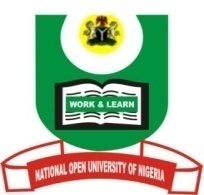 NATIONAL OPEN UNIVERSITY OF NIGERIAUniversity Village, Nnamdi Azikiwe Expressway, Pl0t 91, Cadastral Zone Jabi AbujaFACULTY OF ARTSJuly, 2017 ExaminationEND OF SEMESTER EXAMINATION 2017_1Course Code:            CTH 878Course Title:		Feminist Theology	3 CreditsTime Allowed: 	2 hours Instructions:              Answer question 1 and any other 2. Question 1 carries 30 marks while the other 2 carry 20 marks each.What is the religious task of feminism? (30). Briefly mention and describe the roles of any three Feminist theologians you have studied (20 marks).Discuss the circumstances that gave rise to Feminist theology (20 marks). Explain the concept of patriarchy in Feminist thought (20 marks). Briefly describe the position of Elizabeth Fiorenza (20 marks). 